Program för studiedag i teknik 17 augustiMålgrupp: lärare för skolår 1-9 som undervisar i teknik.Tid: 8.30-12, digitalt.Länk: Klicka här för att delta i mötet. (Microsoft Teams).Program (ca.tider):08.30 Introduktion och uppstart av arbetet med nätverket för ämnesutveckling teknik. Presentation av ämnesutvecklingsgruppen. Syfte, mål och metod. Vidare om hur vi tänker oss arbetet över tid och hur enskild lärare berörs och vad innehållet blir.09.00 Attityder till teknik. Föreläsning med Charlotta Nordlöf, doktorand i teknikens didaktik vid Linköpings Universitet, om attityder till teknikämnet och hur man kan jobba med frågan. 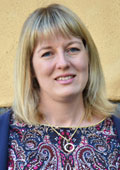 Rast.09.50	Gruppdiskussioner med frågor baserade på föreläsningen. 10.15	Vad är teknik? Föreläsning med undervisningsrådet Johnny Häger på Skolverket. Inklusive hans medskick till lärarna om teknikundervisning i dagens skola.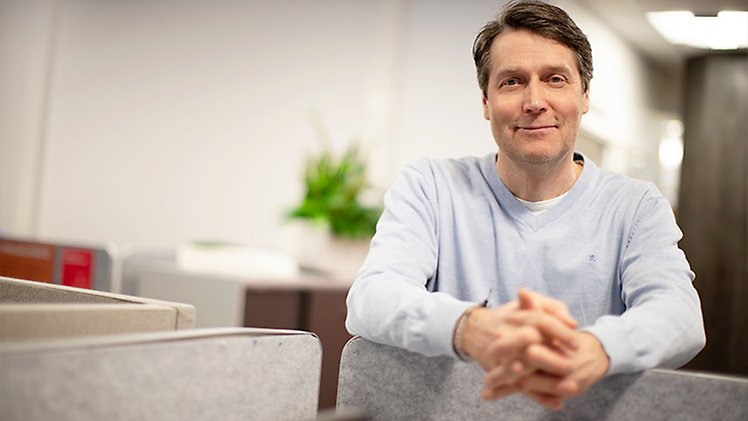 Rast. 11.00	Gruppdiskussioner med frågor baserade på föreläsningen. Sammanfattning av föreläsningarna. 11.20	Avslutande diskussion och utvärdering. Information om fortsatt arbete med ämnesutvecklingsnätverket och kommande studiedagar.12.00	Slut.